A DIY activity (Do It Yourself activity) : How To Make A Chatterbox / Fortune Teller / Snap Dragonhttps://www.youtube.com/watch?v=OGVkIVWJ0i8&feature=emb_logo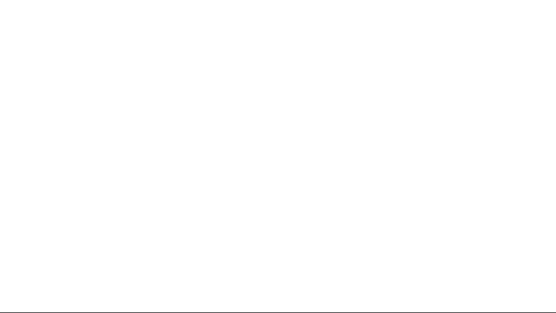 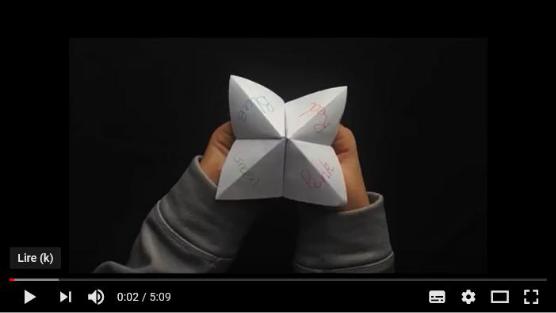 Regarder la vidéo dans son intégralité avec l’enfant. Lui demander s’il a reconnu des mots. (Mots vus en classe)Avant de passer à la réalisation, faire l’activité suivante :give me a blue pen, give me a red pen, give me the ruler (en profiter pour faire réviser le vocabulaire vu en classe). Puis donner la parole à votre enfant qui doit vous demander : « Give me the green pen », etc.Passer à la réalisation en regardant la vidéoRegarder de nouveau la vidéo puis passer à la phase de décoration de la Chatterbox : revoir le vocabulaire des couleurs, des outils de la trousse. Faire répéter et apprendre les verbes d’action en passant par leMIME    : Fold      Cut     WriteProposition de phrases à faire (écrire ou dessiner)You’re happy ! You’re sad !...Touch your head ! Touch your nose !....Count up to 10, 20 ….« Demande à quelqu’un comment il va en anglais »….